ПОСТАНОВЛЕНИЕ                                                                                 КАРАР«11»января 2016 г                                                                                      № 1Об инициировании проведения референдумаВ соответствии со статьей 15 Федерального закона от 12.06.2002г. № 67-ФЗ «Об основных гарантиях избирательных прав и права на участие в референдуме граждан Российской Федерации», статьями 22, 56 Федерального закона от 06.10.2003г.  № 131-ФЗ «Об общих принципах организации местного самоуправления в Российской Федерации», статьёй 18 Закона Республики Татарстан от 23.03.2004г. № 23-ЗРТ «О местном референдуме», статьей 10 устава Баландышского сельского поселения Тюлячинского муниципального района,ПОСТАНОВЛЯЮ:1.Инициировать проведение местного референдума по вопросу: «Согласны ли вы на введение самообложения граждан в 2016 году в сумме 500,00  рублей с каждого совершеннолетнего жителя, зарегистрированного по месту жительства на территории Баландышского сельского поселения Тюлячинского муниципального района сельского поселения и направлением полученных средств на решение вопросов местного значения по выполнению следующих работ:1. Дорожная  деятельность  в отношении  автомобильных дорог местного значения в границах населенных пунктов поселения:1.1. с. Баландыш:    - ремонт дорог по  улице  Ленина, Куйбышева, Чулпан,   Кирова, сметная документация (со стоимостью не более 2% от размера  стоимости выполняемых работ) - 122300,00 рублей; 1.2.  дер. Средняя Меша:    - ремонт  дорог в границах населенного пункта, сметная документация (со стоимостью не более 2% от размера  стоимости выполняемых работ)  - 37000,00 рублей.2. Организация  в границах поселения водоснабжения населения:2.1. с. Баландыш: - приобретение, доставка полиэтиленовых  труб  для холодного водоснабжения и услуги  по рытью траншеи  для прокладки труб  холодного водоснабжения  по ул. Комсомольская - 24600,00 рублей;2.2. д. Средняя Меша:    - приобретение глубинного  насоса  для  водонапорной  башни - 11000,00 рублей.  3. Организация благоустройства территории поселения:3.1. д. Средняя Меша:    - приобретение  строительных материалов  для благоустройства родника -5000,00  рублей;3.2. с. Баландыш:- ремонт обелиска - 24600,00 рублей. 4. Обеспечение  первичных мер пожарной безопасности в границах населенных пунктов поселения:4.1. содержание  пожарной машины в с.Баландыш - 10000,00  рублей;4.2. содержание пожарной  машины в д. Средняя Меша - 2500,00  рублей.5.  Содержание  мест захоронения:  с. Баландыш:    - приобретение  и доставка  строительных материалов  для ограждения    кладбища - 9000,00 рублей?».                 ДА                                                        НЕТ».2.Настоящее постановление подлежит обнародованию путем размещения на информационных стендах.Руководитель Исполнительного комитета  Баландышского сельского поселенияТюлячинского муниципального района					Р.М.ЮсуповРЕСПУБЛИКА ТАТАРСТАНИСПОЛНИТЕЛЬНЫЙ КОМИТЕТ БАЛАНДЫШСКОГОСЕЛЬСКОГО  ПОСЕЛЕНИЯ             ТЮЛЯЧИНСКОГОМУНИЦИПАЛЬНОГО РАЙОНАГагарина ул., д. 4, с. Баландыш, 422098тел. (факс): (84360) 55-6-10, E-mail: Bln.Tul@tatar.ru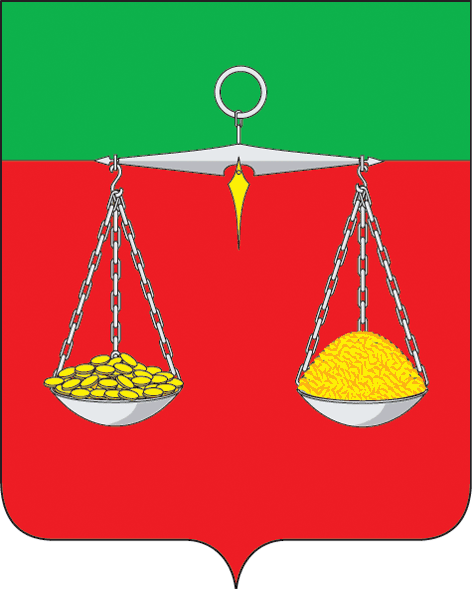 ТАТАРСТАН РЕСПУБЛИКАСЫТЕЛӘЧЕ МУНИЦИПАЛЬ РАЙОНЫ  БАЛАНДЫШ АВЫЛ              БАШКАРМА  КОМИТЕТЫ                      ҖИТӘКЧЕСЕГагарин ур., 4 нче йорт, Баландыш авылы, 422098тел. (факс): (84360) 55-6-10 E-mail: Bln.Tul@tatar.ruОКПО 93053609  ОГРН 1061675010154  ИНН/КПП 1619004362/161901001ОКПО 93053609  ОГРН 1061675010154  ИНН/КПП 1619004362/161901001ОКПО 93053609  ОГРН 1061675010154  ИНН/КПП 1619004362/161901001